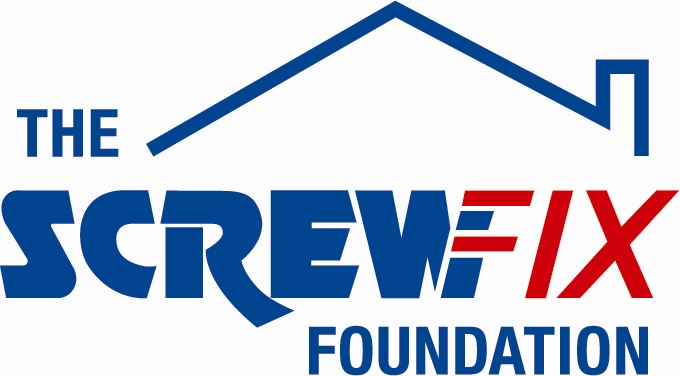 Feb 2020JUST HELPING CHILDREN GETS A HELPING HAND FROM THE SCREWFIX FOUNDATION Just Helping Children Charity also known as Just4Children, based in Norwich, is celebrating after being awarded £500 worth of funding from The Screwfix Foundation, a charity which supports projects to fix, repair, maintain and improve properties and facilities for those in need. Jacqueline Tapp from Just Helping Children comments: “We are very grateful to The Screwfix Foundation for donating these much-needed funds to support our charity. The funding will be used towards home adaptations to help a child in greatest medical need. We’d like to thank everyone who was involved in the fundraising – it’s been a great help to us.”The Screwfix Foundation, which launched in April 2013 donates much needed funding to help a variety of local projects throughout the UK, from repairing buildings and improving community facilities, to improving the homes of people living with sickness or disability.It also works closely with Macmillan Cancer Support, as well as supporting smaller, local registered charities like Just4Children. Relevant projects from across Norfolk are invited to apply online for a share of the funding at screwfixfoundation.com.For more information about The Screwfix Foundation, visit screwfixfoundation.com.-ENDS-Note to editorsAbout The Screwfix Foundation:The Screwfix Foundation is a charity set up by Screwfix in April 2013. We have a clear purpose of raising funds to support projects that will fix, repair, maintain and improve properties and community facilities specifically for those in need in the UK.The Screwfix Foundation raises funds throughout the year to support causes that will change people’s lives. Working with both national and local charities, The Screwfix Foundation donates much needed funding to help all sorts of projects, from repairing buildings and improving community facilities, to improving the homes of people living with sickness or disability.PRESS information: For more information, please contact:The Screwfix Foundation, E: Foundation@screwfix.com